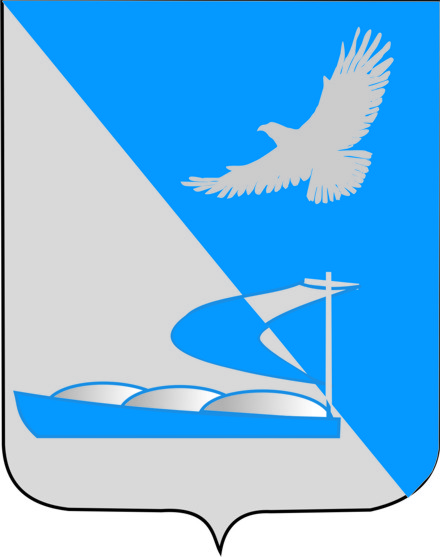 Совет муниципального образования«Ахтубинский район»Р Е Ш Е Н И Е 17.12.2015                                                                                                          № 150О Порядке предоставления иных  межбюджетных трансфертов из бюджета муниципального образования «Ахтубинский район» бюджетам муниципальных образований поселений Ахтубинского  районаВ соответствии со статями 9 и 142.4 Бюджетного кодекса Российской Федерации, в целях регулирования межбюджетных отношений в части, касающейся предоставления межбюджетных трансфертов из бюджета муниципального образования «Ахтубинский район» бюджетам муниципальных образований поселений Ахтубинского района,  руководствуясь Уставом муниципального образования «Ахтубинский район», Совет муниципального образования «Ахтубинский район»РЕШИЛ:Утвердить прилагаемый Порядок предоставления иных межбюджетных трансфертов из бюджета муниципального образования «Ахтубинский район» бюджетам муниципальных образований поселений Ахтубинского района. Настоящее решение опубликовать в газете «Ахтубинская правда» и разместить на официальном сайте администрации муниципального образования «Ахтубинский район».Настоящее решение вступает в силу с 1 января 2016 года. Председатель Совета                                                                       С.Н. НовакГлава муниципального образования	                                В.А. ВедищевУТВЕРЖДЕН решением  Советамуниципального  образования                   «Ахтубинский  район» от 17.12.2015  № 150ПОРЯДОКПредоставления иных межбюджетных трансфертов из бюджета муниципального образования «Ахтубинский район» бюджетам муниципальных образований поселений Ахтубинского района1. Общие положения1.1. Настоящий Порядок предоставления иных межбюджетных трансфертов из бюджета муниципального образования «Ахтубинский район» бюджетам муниципальных образований поселений Ахтубинского района (далее – Порядок) определяет основания и условия предоставления иных межбюджетных трансфертов из бюджета муниципального образования «Ахтубинский район» (далее – бюджет муниципального района)  бюджетам муниципальных образований поселений Ахтубинского района (далее – бюджеты муниципальных образований поселений).2. Иные межбюджетные трансферты, предоставляемые из бюджета муниципального района2.1. Иные межбюджетные трансферты бюджетам муниципальных образований поселений из бюджета муниципального района предоставляются  в целях:- софинансирования расходных обязательств, возникающих при выполнении полномочий органов местного самоуправления поселений по вопросам местного значения;- финансового обеспечения расходных обязательств муниципальных образований поселений, возникающих при выполнении государственных полномочий Российской Федерации, Астраханской области, переданных для осуществления органам местного самоуправления в установленном порядке;- компенсации дополнительных расходов, возникших в результате решений, принятых органами власти другого уровня;-   прочих иных межбюджетных трансфертов.Иные межбюджетные трансферты, передаваемые  бюджетам  муниципальных образований поселений на софинансирование расходных обязательств, возникающих при выполнении полномочий органов местного самоуправления поселений по вопросам местного значения, формируются:-  за счет собственных доходов бюджета муниципального района и источников финансирования дефицита бюджета муниципального района исходя из возможностей  доходной части бюджета муниципального района;- за счет средств субсидий, иных межбюджетных трансфертов, передаваемых из бюджета Астраханской области в бюджет муниципального района для дальнейшего их перечисления в бюджеты муниципальных образований поселений.Расчёт объёма предоставляемых бюджетам муниципальных образований поселений иных межбюджетных трансфертов производится в соответствии с методикой, согласно приложению 1 к настоящему Порядку.Иные межбюджетные трансферты бюджетам муниципальных образований поселений, формируемые за счет собственных доходов бюджета муниципального района, предоставляются в рамках реализации муниципальных программ, ведомственных целевых программ муниципального района. Условия предоставления и расходования устанавливаются муниципальными правовыми актами администрации муниципального района.Условия предоставления и расходования иных межбюджетных трансфертов бюджетам муниципальных образований поселений, предоставляемых за счет средств бюджета Астраханской области устанавливаются нормативными правовыми актами Правительства Астраханской области.Иные межбюджетные трансферты, передаваемые  бюджетам  муниципальных образований поселений в целях финансового обеспечения расходных обязательств муниципальных образований поселений, возникающих при выполнении государственных полномочий Российской Федерации, Астраханской области, переданных для осуществления органам местного самоуправления в установленном порядке, формируются за счет средств субвенций,  передаваемых из бюджета Астраханской области в бюджет муниципального района для дальнейшего их перечисления в бюджеты муниципальных образований поселений.Иные межбюджетные трансферты, передаваемые бюджетам муниципальных образований поселений в целях компенсации  дополнительных расходов, возникших в результате решений, принятых органами власти другого уровня, предоставляются исходя из возможностей доходной части бюджета муниципального района. Условия предоставления и расходования устанавливаются муниципальными правовыми актами администрации муниципального района.     Прочие иные межбюджетные трансферты из бюджета муниципального района бюджетам муниципальных образований поселений  предоставляются исходя из возможностей доходной части бюджета муниципального района и в случае необходимости предоставления адресной финансовой помощи конкретным муниципальным образованиям поселений Ахтубинского района, когда средств бюджета муниципальных образований поселений недостаточно для решения социально-экономических проблем (задач), сопряженных с выполнением полномочий, установленных законодательством Российской Федерации по решению вопросов местного значения. Иные межбюджетные трансферты, переданные бюджетам муниципальных образований поселений, отражаются в доходной части соответствующего бюджета согласно бюджетной классификации доходов.3. Условия предоставления иных межбюджетных трансфертов3.1. Иные межбюджетные трансферты из бюджета муниципального района предоставляются при условии соблюдения соответствующими органами местного самоуправления поселений бюджетного законодательства Российской Федерации и законодательства Российской Федерации о налогах и сборах.3.2. Объем иных межбюджетных трансфертов бюджетам муниципальных образований поселений из бюджета муниципального района устанавливается решением Совета муниципального района о бюджете муниципального района. 3.3. Иные межбюджетные трансферты из бюджета муниципального района  перечисляются в соответствии с соглашением о предоставлении иных межбюджетных трансфертов бюджету муниципального образования  поселения, заключаемым между администрацией муниципального района и администрацией поселения.Соглашение о предоставлении иных межбюджетных трансфертов бюджету соответствующего муниципального образования поселения должно содержать следующие основные положения:а)  целевое назначение иных межбюджетных трансфертов;б) условия предоставления и расходования иных межбюджетных трансфертов;в) объем бюджетных ассигнований, предусмотренных на предоставление иных межбюджетных трансфертов;г) порядок перечисления иных межбюджетных трансфертов;д) сроки предоставления иных межбюджетных трансфертов;е) порядок осуществления контроля за соблюдением условий, установленных для предоставления и расходования иных межбюджетных трансфертов;ж) сроки и порядок предоставления отчетности об использовании иных межбюджетных трансфертов.4. Контроль и отчетность за использованием иных межбюджетных трансфертов4.1. Органы местного самоуправления поселений несут ответственность за целевое использование иных межбюджетных трансфертов, полученных из бюджета муниципального района, и достоверность представляемых отчетов.4.2. Иные межбюджетные трансферты подлежат возврату в бюджет муниципального района в случаях:-   выявления их нецелевого использования;- непредставления отчетности муниципальными образованиями, а также представления недостоверных сведений в отчетности.4.3. При установлении администрацией муниципального района отсутствия у муниципального образования поселения потребности в иных межбюджетных трансфертах, иные межбюджетные трансферты подлежат возврату в бюджет муниципального района. Остаток не использованных в текущем финансовом году иных межбюджетных трансфертов подлежит возврату в доход бюджета муниципального района в соответствии с законодательством Российской Федерации.В случае невозврата иных межбюджетных трансфертов муниципальным образованием в добровольном порядке, указанные средства подлежат взысканию в бюджет муниципального образования «Ахтубинский район» в установленном законодательством Российской Федерации порядке.4.4. Контроль за использованием иных межбюджетных трансфертов осуществляет финансовое управление администрации муниципального района, главные распорядители (распорядители) средств бюджета муниципального района.Верно:Приложение 1                                                       к решению Совета МО «Ахтубинский район»  от 17.12.2015  № 150«О порядке предоставления иных межбюджетных трансфертов из бюджета муниципального образования «Ахтубинский район» бюджетам муниципальных образований поселений Ахтубинского района»Методика расчета и распределения иных межбюджетных трансфертов, предоставляемых бюджетам муниципальных образований поселений  Ахтубинского района, на софинансирование расходных обязательств, возникающих при выполнении полномочий органов местного самоуправления поселений по вопросам местного значения1. Настоящая методика разработана в целях совершенствования межбюджетных отношений и повышения эффективности расходования средств бюджета муниципального образования «Ахтубинский район», расчета финансовой помощи муниципальным образованиям поселений Ахтубинского района.  2. Иные межбюджетные трансферты, предоставляемые бюджетам муниципальных образований поселений Ахтубинского района, на софинансирование расходных обязательств, возникающих при выполнении полномочий органов местного самоуправления поселений по вопросам местного (далее – ИМБТ) предоставляются в целях дополнительного финансового обеспечения расходных обязательств, связанных с решением вопросов местного значения.3. ИМБТ предоставляются поселениям, у которых уровень покрытия расчетных расходов расчетными доходами с учетом остатка на 1 января текущего года, не более 100%.4. ИМБТ в части основных параметров исполнения местных бюджетов предоставляются бюджетам  поселений  при выполнении следующих  условий:         а) рост налоговых и неналоговых доходов   с аналогичным периодом прошлого года;             б) снижение  недоимки по имущественным налогам поселений;в) отсутствие прироста кредиторской задолженности.	5. Расчет размера ИМБТ поселений, имеющих право на их получение, осуществляется по следующей формуле:ИМБТj=Кmax*(Рj - РДj),где:ИМБТj – размер ИМБТ для бюджета j – го муниципального образования поселения (далее по тексту - Поселение);Кmax – коэффициент компенсации несбалансированности бюджетов Поселений, который определяется как отношение общей суммы компенсации несбалансированности, исходя из возможностей бюджета муниципального образования «Ахтубинский район» в планируемом году, к общей сумме несбалансированности бюджетов Поселений;РДj – прогноз суммарных налоговых и неналоговых доходов местных бюджетов j-го Поселения в планируемом году с учетом дотации на выравнивание бюджетной обеспеченности поселений из бюджета Астраханской области;Рj – оценка расчетных минимальных первоочередных суммарных расходных обязательств бюджета j-го Поселения на планируемый год. Минимальные первоочередные суммарные расходные обязательства рассчитываются по следующей формуле:Рj =P(фот)j+P(ост)j, гдеP(фот)j – оценка фонда оплаты труда (расходы на заработную плату и начисления на оплату труда) местного бюджета j-го Поселения на планируемый год (по итогам согласования с финансовым управлением администрации муниципального образования «Ахтубинский район»);P(ост)j – оценка остальных расходных обязательств бюджета j-го Поселения на планируемый год.Верно: